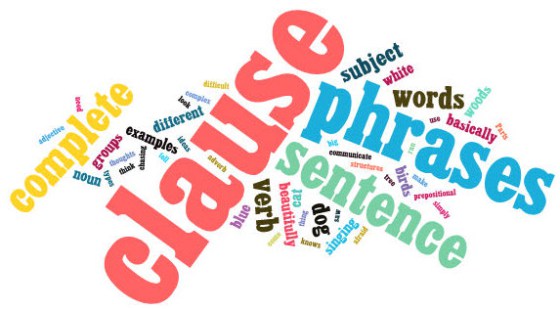 WordWrite down one word from the article that sums up the subject of the article.Write an explanation as to why you chose that word.Phrase1. Write down one phrase from the article that relates to the main idea. (Phrase:   a sequence of two or more words acting as a unit in a sentence) 2.  Write an explanation as to why you chose that phrase and how it relates to the main idea.Sentence Write down one sentence from the article that details the main idea of the article. Write an explanation as to why you chose that sentence. 